Grunddataprogrammets delaftale 1 om effektiv ejendomsforvaltning og genbrug af ejendomsdata under den Fællesoffentlige Digitaliseringsstrategi 2012 – 2015Ejendomsdataprogrammet - Ejerfortegnelsen ArbejdspakkerVersion: 0.8.1Status: Under udarbejdelseOprettet: 18. december 2014Dokument historieIndholdsfortegnelse1.	Indledning	31.1	Produktbaseret planlægning	31.2	Metode	31.2.1	Produktsammenhænge	31.2.2	Arbejdspakkebeskrivelser	42.	Produktoverblik	52.1	Produkter	52.2	Produktsammenhænge	53.	Arbejdspakker Ejerfortegnelse	73.1	It-løsning til Ejerfortegnelse	73.1.1	Forretningsmæssig afklaring af scope for it-løsning	73.1.2	Udarbejdelse af løsningsarkitektur for Ejerfortegnelsen	73.1.3	Udarbejdelse af udbudsmateriale	83.1.4	Gennemførelse af udbud	83.1.5	Udvikling af Ejerfortegnelse	93.1.6	Etablering af ajourføringsservices	93.1.7	Test af snitflader	103.2	Datafordeler tjenester i relation til Ejerfortegnelse	113.2.1	Etablering af registerdata på Datafordeler	113.2.2	Etablering af Dataleveranceaftale	123.2.3	Opdatering af registerdata på Datafordeler	133.2.4	Synkronisering af registerdata med Datafordeler	143.2.5	Etablering af udstillingsservices på Datafordeler	153.2.6	Generering af hændelsesbeskeder på Datafordeler	153.2.7	Etablering af Fildistribution services på Datafordeler	163.3	Idriftsættelse af Ejerfortegnelse	173.3.1	Udvikling af løsning for migrering af ejeroplysninger fra ESR	173.3.2	IT system idriftsættelse af Ejerfortegnelse	173.3.3	Forretningsmæssig implementering af Ejerfortegnelsen	18IndledningDokumentets formål er at give et overblik over de væsentligste arbejdspakker i forhold til styring og opfølgning af delprogrammets fremdrift.  Med ”væsentligste” menes her dels arbejdspakker, som er en del af udstillingen af fælles grunddata gennem den fællesoffentlige datafordeler, dels arbejdspakker som er relevante for andre parter i forhold til etablering af grunddata og anvendelse af disse.Produktbaseret planlægningEtablering af en implementeringsplan for delprogrammet gennemføres med teknikken produktbaseret planlægning. Fremskaffelse af de enkelte produkter foretages i arbejdspakker, som beskriver processen for frembringelse af produktet – herunder tidsramme. Deadlines indføres i delprogrammes samlede plan i MS project.Som udgangspunkt planlægges med én arbejdspakke pr. produkt, men en arbejdspakke kan godt levere flere produkter. Modellen herfor besluttes af den enkelte aftalepartner.Arbejdspakkerne indeholder beskrivelser af produkter med angivelse af kvalitetskrav m.m.. Afhængigheder mellem de enkelte produkter illustreres i produktflow diagrammer.Arbejdspakkerne organiseres i projekter og samles i delprogrammets implementeringsplan, som bl.a. viser sammenhængen mellem de enkelte arbejdspakker.MetodeProduktsammenhængeProduktsammenhænge illustreres dels i form af produktnedbrydningsdiagrammer (hvor dette er relevant), dels i form af produktflowdiagrammer.Produktnedbrydningsdiagrammer viser hvordan den enkelte aftalepartner nedbryder de enkelte hovedprodukter i delprodukter med henblik på at illustrere behov i relation til de mere detaljerede sammenhænge. Som udgangspunkt medtages kun hovedprodukter i det samlede produktoverblik (kapitel 2).Produktflowdiagrammer beskriver sammenhængen mellem de forskellige produkter. I denne illustration anvendes nedenstående tre symboler:ArbejdspakkebeskrivelserBeskrivelse af de enkelte arbejdspakker gennemføres i nedenstående skabelon, som er etableret med udgangspunkt i tilsvarende arbejdspakkeskabeloner i den fællesoffentlige projektmodel hhv. Prince2 – under hensyntagen til at beskrivelsen skal anvendes på delprogramniveau. ProduktoverblikProdukterProjekt Ejerfortegnelse leverer nedenstående hovedprodukter til grunddataprogrammet:#31 IT-løsning til Ejerfortegnelse#32 Datafordeler tjenester i relation til Ejerfortegnelse#33 Implementering af EjerfortegnelseDe enkelte hovedprodukter for projektet er nedbrudt i produkter nummereret med ”decimaler” (se figuren nedenfor).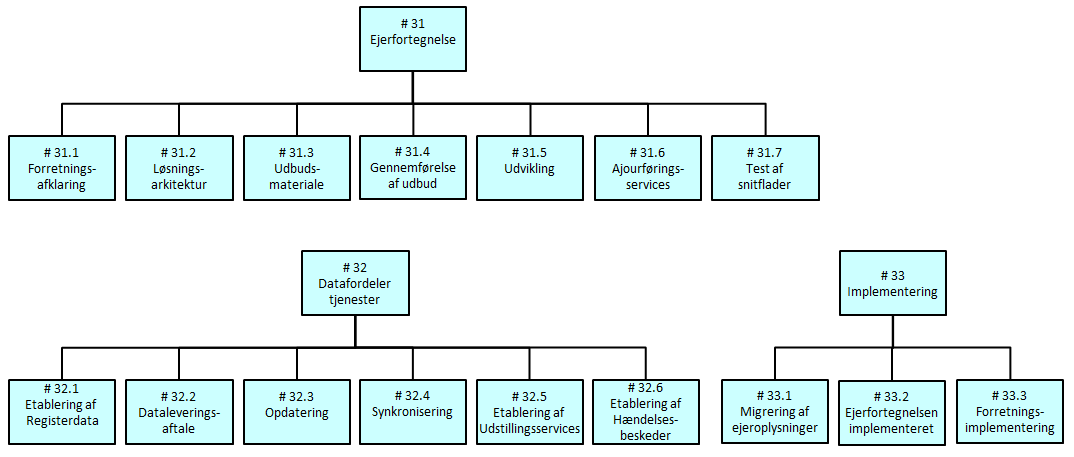 Figur 1. Produktnedbrydning af produkter under projekt EjerfortegnelseProduktsammenhængeProjekt Ejerfortegnelse har ansvaret for at levere nedenstående produkter til delprogrammet. Disse produkters sammenhænge i forhold til hinanden hhv. til andre produkter inden for og uden for delprogrammet er illustreret nedenfor.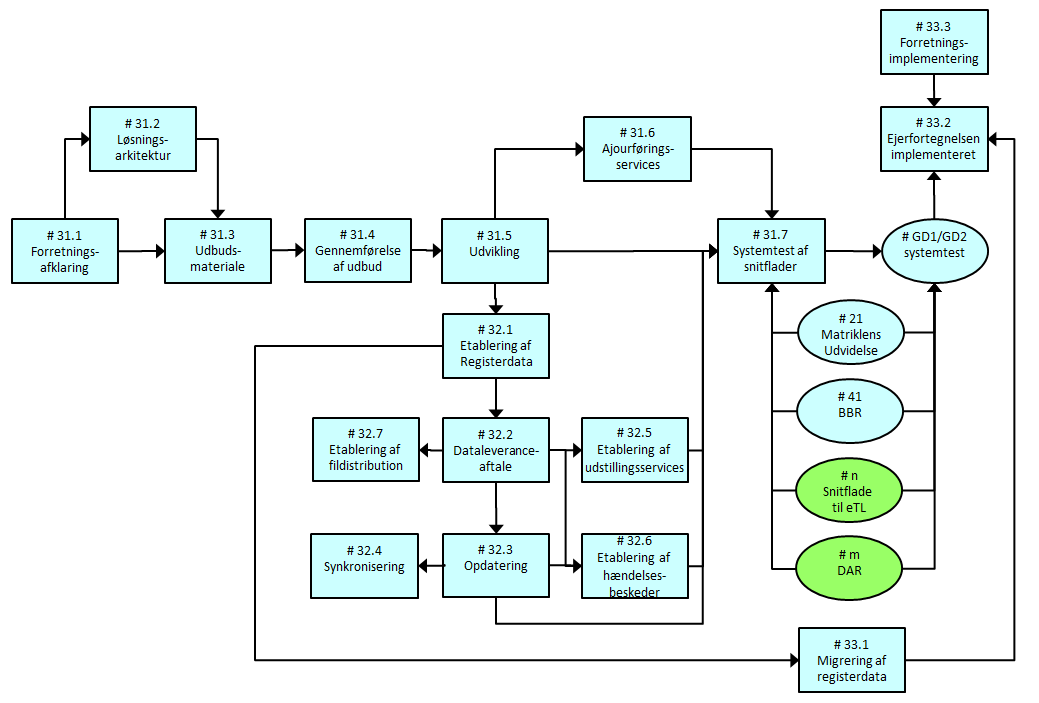 Figur 2. Produktsammenhænge i relation til produkter fra projekt Ejerfortegnelse.Arbejdspakker EjerfortegnelseIt-løsning til EjerfortegnelseForretningsmæssig afklaring af scope for it-løsningUdarbejdelse af løsningsarkitektur for EjerfortegnelsenUdarbejdelse af udbudsmaterialeGennemførelse af udbudUdvikling af EjerfortegnelseEtablering af ajourføringsservicesTest af snitfladerDatafordeler tjenester i relation til EjerfortegnelseEtablering af registerdata på DatafordelerEtablering af DataleveranceaftaleOpdatering af registerdata på DatafordelerSynkronisering af registerdata med DatafordelerEtablering af udstillingsservices på DatafordelerGenerering af hændelsesbeskeder på DatafordelerEtablering af Fildistribution services på DatafordelerIdriftsættelse af EjerfortegnelseUdvikling af løsning for migrering af ejeroplysninger fra ESRIT system idriftsættelse af EjerfortegnelseForretningsmæssig implementering af EjerfortegnelsenVersionDatoBeskrivelseInitialer0.129. sep. 2014Dokument påbegyndtJENAN, GST0.26. okt. 2014 Første version af arbejdspakkebeskrivelser for EF JENAN, GST0.36. okt. 2014Produkter og sammenhænge indsat + reviewS&D KH0.47. okt. 2014Milepæle mv. justeretJENAN, GST0.57. okt. 2014Figur med produktsammenhænge justeret.S&D KH0.68. dec. 2014Opdateret med revideret indhold fra Generiske arbejdspakkerALE MBBL0.710. dec. 2014Review programlederenPLL, MBBL0.816. dec. 2014Arbejdspakker Gennemskrevet og tid tilføjet JENAN, GST0.8.117. dec. 2014Figurer opdateret og harmonisering af indhold ift. øvrige GD1 arbejdspakkebeskrivelserPLL, GD1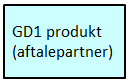 Produkter som skal etableres i delprogrammet af den aftalepartner, som er i scope for de pågældende produktsammenhænge.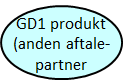 Produkter som skal etableres i delprogrammet af en anden aftalepartner end den der er i scope for de pågældende produktsammenhænge.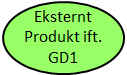 Produkter som er eksterne ift. delprogrammet – enten ved at de leveres uden for grunddataprogrammet eller ved at de leveres af et andet delprogram under grunddataprogrammet.Arbejdspakkenavn:<Navn på arbejdspakken>Nummer:<Entydig identifikation – tildeles af delprogram> Ansvarlig:Ansvarlig for arbejdspakken: <Titel på ansvarlig, evt. navn>Ansvarlig for kvalitetskontrol: <Titel på ansvarlig, evt. navn>Tidsramme:<Arbejdspakkens forventede varighed (f.eks. kalendermåneder/dage)>Indhold:<En beskrivelse i hovedpunkter af de arbejdsprocesser der skal gennemføres i arbejdspakken for at kunne etablere de tilhørende produkter>Produkt(er):<Liste over produkter (produktnummer + produktnavn) som arbejdspakken skal levere.  Listen skal suppleres med en kort beskrivelse af produktet, såfremt dette ikke entydigt fremgår af arbejdspakkens indholdsbeskrivelse>Milepæle<Liste og beskrivelse af arbejdspakkens milepæle. Milepæle anvendes af delprogrammet til at monitorere arbejdspakkens fremdrift. Det skal for registerprojekterne – særligt DAR - tilstræbes, at milepæle ligger med 2 måneders interval. Alle produkter med eksterne afhængigheder skal defineres/medtages som milepæle. >Afhængigheder:<Identifikation af afhængigheder til andre arbejdspakker/milepæle/produkter>Ressourcekrav:<Identifikation af krav til ressourcedeltagelse uden for egen organisation/myndighed> Kvalitetskriterier:<Specifikation af målbare kvalitetskriterier f.eks. om produktet opfylder de specificerede krav >Godkendelse:<Proces for hvorledes produktet kvalitetssikres/godkendes. Herunder beskrivelse af hvem der godkender>Arbejdspakkenavn:Forretningsmæssig afklaring af scope for it-løsningNummer:# 31.1Ansvarlig:Ansvarlig for arbejdspakken: Jesper Nørgaard AndersenAnsvarlig for kvalitetskontrol: Jesper Nørgaard AndersenTidsramme:Start: 15. oktober 2014Slut: 31. januar 2015Indhold:Afstemningsmøder med de forskellige interessenter – herunder indsamling af relevante forretningsmæssige krav til løsningen. Opsamles i konsensusdokument interessenterne imellem omhandlende scope for Ejerfortegnelsen og for IT systemet. Ligger til grund for opdatering af løsningsarkitekturProdukt:Ejendomsdataprogrammet - Ejerfortegnelsen Scope og løsningsskitse.MilepæleScope dokument udarbejdet.Scope dokument godkendt i styregruppen for EjerfortegnelsenAfhængigheder:Målarkitektur og løsningsarkitektur Ressourcekrav:KL, Kommunerne, Kombit, SKAT, GST og TLR inddrages omkring indsamling og kvalitetssikring af forretningskravKvalitetskriterier:Interessenterne skal være inddraget i afklaring af scope. Godkendelse:Konsensusdokument godkendes af styregruppen for EjerfortegnelsenArbejdspakkenavn:Udarbejdelse af løsningsarkitektur for EjerfortegnelsenNummer:# 31.2Ansvarlig:Ansvarlig for arbejdspakken: Jesper Nørgaard AndersenAnsvarlig for kvalitetskontrol: Jesper Nørgaard AndersenTidsramme:Start: 20. november 2014Slut: 31. januar 2015 (MP 2, GD1)Indhold:Tilretning af hoveddokument og tre underbilag til den samarbejdende løsning med GST som ansvarlig for it-løsning og med kommuner som de primære udførende aktører. Løsningsarkitekturen omfatter følgende bilag:Bilag A - ServicebeskrivelserBilag B – InformationsmodelBilag C – ProcesserProdukt:Løsningsarkitektur, inkl. bilagMilepæleLøsningsarkitektur opdateretReview i GD1/GD2 gennemførtLøsningsarkitektur godkendt i styregruppeLøsningsarkitekturens bilag A godkendt i GD1 styregruppeAfhængigheder:Målarkitekturen for GD1Scope dokument for EjerfortegnelsenRessourcekrav:Interessenterne inddrages i processenDer afholdes workshops med kommunerneKvalitetskriterier:Løsningsarkitekturen skal kvalitetssikres internt i GST og i Ejendomsdataprogrammet.Godkendelse:Løsningsarkitektur godkendes af Ejerfortegnelsens styregruppe. Ejendomsdataprogrammet, GD1 godkender alene løsningsarkitekturens bilag A.Arbejdspakkenavn:Udarbejdelse af udbudsmaterialeNummer:# 31.3Ansvarlig:Ansvarlig for arbejdspakken: Jesper Nørgaard AndersenAnsvarlig for kvalitetskontrol: Jesper Nørgaard AndersenTidsramme:Start: 5. januar 2015Slut: 27. marts 2015 (MP 2, GD1)Indhold:Udarbejdes med udgangspunkt i løsningsarkitekturen og forretningsafklaringerne og use cases.  Omfatter selve kravspecifikationen/leverancebeskrivelser/kontrakt samt de øvrige bilag.Arbejdspakken omfatter følgende delprodukter:Planlægning og udarbejdelse af udbudsmaterialeReview gennemførtUdbudsmateriale godkendt i styregruppen for Ejerfortegnelsen.Produkt:Samlet udbudsmateriale og kontraktmateriale MilepæleUdbudsmateriale godkendtUdbudsmateriale udsendtAfhængigheder:Målarkitektur, løsningsarkitektur og forretningsafklaring Ressourcekrav:Her er der behov for et antal workshops til QA af processer og use cases hos interessenterne og GD1.Kvalitetskriterier:Interessenterne skal være inddraget.Review af udbudsmaterialet hos interessenter.Godkendelse:Samlet Udbudsmateriale godkendes af styregruppen for EjerfortegnelsenArbejdspakkenavn:Gennemførelse af udbudNummer:# 31.4Ansvarlig:Ansvarlig for arbejdspakken: Jesper Nørgaard AndersenAnsvarlig for kvalitetskontrol: Jesper Nørgaard AndersenTidsramme:Start: 27. marts 2015Slut: 1. juli 2015 (MP 4, GD1)Indhold:Gennemførelse af en udbudsproces fra annoncering til kontraktunderskrivelse.Arbejdspakken omfatter følgende delprodukter:Udsendelse af Udbudsbekendtgørelse (publicering på TED)Evaluering af prækvalifikationsanmodningerUdsendelse af besked til prækvalificerede leverandørerUdsendelse af udbudsmaterialeEvaluering af tilbudValg af leverandørIndgåelse af kontraktProdukt:Udbud gennemført og leverandør valgt.MilepæleUdbudsmateriale udsendtLeverandør valgtKontrakt indgået med leverandørAfhængigheder:Udbudsmateriale godkendtRessourcekrav:-Kvalitetskriterier:Udbud gennemført som fastlagt i udbudsbekendtgørelsenGodkendelse:Valg af leverandør godkendes af styregruppen for Ejerfortegnelsen og direktionen i GST Arbejdspakkenavn:Udvikling af EjerfortegnelseNummer:# 31.5Ansvarlig:Ansvarlig for arbejdspakken: Jesper Nørgaard AndersenAnsvarlig for kvalitetskontrol: Jesper Nørgaard AndersenTidsramme:3. august 20151. marts 2016 (MP 7, GD1)Indhold:Omfatter leverandørens design, udvikling og interne test – samt test og godkendelse af leverandørens leverancer.Produkt:Ejerfortegnelse klar til systemtest af snitfladerMilepæleLøsningsdesign godkendtLeverandørens tidsplan godkendt<øvrige milepæle fastsættes ift. leverandørens tidsplan>Afhængigheder:Udbud gennemført og leverandør valgtRessourcekrav:Testorganisation i GD1 Kvalitetskriterier:Leverancen godkendes som specificeret i udbuddetGodkendelse:Tidsplan og løsningsdesign godkendes af Ejerfortegnelsens styregruppen.Arbejdspakkenavn:Etablering af ajourføringsservicesNummer:# 31.6 Ansvarlig:Ansvarlig for arbejdspakken: Jesper Nørgaard AndersenAnsvarlig for kvalitetskontrol: Jesper Nørgaard AndersenTidsramme:Start: Planlægges detaljeret med leverandør af EFSlut: 31. december 2015 (MP 6, GD1)Indhold:Udarbejdelse af servicespecifikationer på de ajourføringsservices, som skal udvikles af registret til brug for andre registre.
Omfatter ud over selve specifikationen også dokumentation af forretningsregler knyttet til den enkelte service samt test cases og testdata grundlag til brug for test af den enkelte service.Udvikling og intern test af de enkelte ajourføringsservices, således disse er klargjort til at indgå i snitfladetest med andre systemer.Arbejdspakken omfatter følgende delprodukter:Servicespecifikation inkl. testcases og testdata.Udvikling af ajourføringsservices.Produkt:Ajourføringsservices klargjort til systemtest af snitflader.MilepæleServicespecifikationer er kvalitetssikret i GD1/GD2 og godkendt af Registeransvarlig. Ajourføringsservices udvikletAjourføringsservices godkendt af Registeransvarlige.Afhængigheder:Registerprojektets løsningsdesign skal være godkendt.Ressourcekrav:Testorganisation i GD1Matriklen Udvidelse – anvender ajourføringsservice på Ejerfortegnelsen. Kvalitetskriterier:De leverede ajourføringsservices skal fungere fejlfrit i forhold til de opstillede test cases.Godkendelse:Leverance godkendes af Registeransvarlig på baggrund af testrapport..Arbejdspakkenavn:Test af snitfladerNummer:# 31.7Ansvarlig:Ansvarlig for arbejdspakken: Jesper Nørgaard AndersenAnsvarlig for kvalitetskontrol: Jesper Nørgaard AndersenTidsramme:Start: Planlægges detaljeret med leverandør af EFSlut: 16. maj 2016 (MP 8, GD1)Indhold:Omfatter et registerprojekts test af de forskellige snitflader, dvs. en løbende udskiftning af ”stubbe” og ”drivere” med live-integrationer. Dette omfatter:Kald af ajourføringsservices i andre registre.Andre systemers kald af registres egne ajourføringsservices.Kald af udstillingsservices på Datafordeleren.Modtagelse (”Pull”/”Push”) af hændelsesbeskeder fra Datafordelerens Beskedfordeler.Produkt:Godkendte snitfladerMilepæleRegisterets snitflader godkendt.Test af snitflader gennemførtAfhængigheder:Anvender og service skal være testet internt og klarmeldt til integrationstest.Abonnementsdel i Datafordelerens Beskedfordeler skal være udviklet og testet (GD7 milepæl)Ressourcekrav:Testorganisation i GD1Matriklen Udvidelse – anvender ajourføringsservice på EjerfortegnelsenDatafordelerenKvalitetskriterier:Snitflade skal fungere rent teknisk ift. formater, sikkerhedstoken mv. føderation samt skal fungere fejlfrit i forhold til de opstillede test cases.Godkendelse:Leverance godkendes af de involverede parter i den enkelte snitflade (Registeransvarlige og/eller DAF-operatør) på baggrund af testrapport..Arbejdspakkenavn:Etablering af registerdata på DatafordelerenNummer:# 32.1Ansvarlig:Ansvarlig for arbejdspakken: Jesper Nørgaard AndersenAnsvarlig for kvalitetskontrol: Jesper Nørgaard AndersenTidsramme:Start: Planlægges detaljeret med leverandør af EFSlut: 1. marts 2016 (MP 7, GD1)Indhold:Udarbejdelse af datamodelgrundlaget for registerets etablering på datafordeleren samt levering af et sæt prøvedata til Datafordeleren.Datamodelgrundlaget bestående af afleveringsmodel, udstillingsmodel og transformationsregler indgår som bilag i ”Dataleveranceaftale” med DAF-operatør. Udstillingsmodel skal dokumenteres i XMI-format.Arbejdspakken omfatter følgende delprodukter:Afleveringsmodel til dataoverførsel med dokumentation af de enkelte attributter i denne overførsel.Den forretningsmæssige udstillingsmodel ift. de registerdata, som skal udstilles på datafordeleren, leveret i aftalt format.Transformationsregler til brug for omformning af data i afleveringsmodel til den tilhørende udstillingsmodel. Omfatter transformationsregler ift. begreber, attributter og relationer.Et tilstrækkeligt sæt prøveudtræk af registerdata i det aftalte format for overførsel af registerdata til Datafordeleren.Produkt:Register med prøvedata etableret på DatafordelerenMilepæleUdstillingsmodel godkendt forretningsmæssigt i GD1/GD2 og afleveret til GD8 godkendelseDatamodelgrundlag (afleveringsmodel, udstillingsmodel og transformationsregler) leveret til DAF-leverandør via DAF-operatør.Prøvedata leveret til DAF-leverandør via DAF-operatør.Afhængigheder:Registerprojektets løsningsdesign skal være godkendt.Udstillingsmodel godkendt af GD8 (GD8 milepæl)Skabelon til beskrivelse af transformationsregler skal være aftalt mellem GD1/GD2 og DAF-operatør/DAF-Leverandør (GD7 milepæl).Datamodelgrundlag (afleveringsmodel, transformationsregler og udstillingsmodel) godkendt af DAF-leverandør (GD7 milepæl)Register og prøvedata installeret på Datafordeleren (GD7-milepæl).Ressourcekrav:GD8 skal have ressourcer til løbende kvalitetssikring af at udstillingsmodellen er i overensstemmelse med den fællesoffentlige datamodel og at modelreglerne overholdes.DAF-operatør skal have ressourcer til at kvalitetssikre datamodelgrundlaget-DAF-leverandør skal have ressourcer til at installerer register og prøvedata på DAFKvalitetskriterier:Udstillingsmodel skal være godkendt forretningsmæssigt i GD1/GD2 og efterleve den tilhørende målarkitektur og løsningsarkitektur.GD8 skal have sikret at udstillingsmodel er indpasset i den fællesoffentlige datamodel og efterlever modelleringsregler version 1.0 (eller senere).Godkendelse:Leverance godkendes af DAF-operatøren i samarbejde med den pågældende Registeransvarlig.Arbejdspakkenavn:Etablering af DataleveranceaftaleNummer:# 32.2Ansvarlig:Ansvarlig for arbejdspakken: Jesper Nørgaard AndersenAnsvarlig for kvalitetskontrol: Jesper Nørgaard AndersenTidsramme:Start: 1. juli 2015 Slut: 1. oktober 2015 (MP 5, GD1)Indhold:Indgåelse af en dataleveranceaftale mellem Registeransvarlig, DAF-operatør og DAF-leverandør omhandlende de leverancer, som Datafordeleren skal levere på vegne af registret.Arbejdspakken omfatter følgende delprodukter:Specifikation af udstillingsservices med beskrivelse af de forretningsregler den enkelte service skal gøre brug af samt test cases og testdata grundlag til brug for test af den enkelte service.Specifikation af hændelsesbeskeder med dokumentation af forretningsregler knyttet til genereringen af den enkelte besked samt test cases og testdata grundlag til brug for test af den enkelte hændelsesbesked.Specifikation af fildistributionsservices med dokumentation af forretningsregler knyttet til genereringen af den enkelte besked med dokumentation af evt. forretningsregler knyttet til den enkelte service samt test cases og testdata grundlag til brug for test af den enkelte service.Dataleveranceaftale med tilhørende bilag:Produkt:Dataleveranceaftale indgåetMilepæleSpecifikation af udstillingsservices klargjort til kvalitetssikring i GD1/GD2Specifikation af hændelsesbeskeder klargjort til kvalitetssikring i GD1/GD2Specifikation af fildistributionsservices klargjort til kvalitetssikring i GD1/GD2Forslag til dataleveranceaftale med bilag etableret.Afhængigheder:Datamodelgrundlag (afleveringsmodel, transformationsregler og udstillingsmodel) skal være godkendt af DAF-operatør.Standard for beskrivelse af tjenestespecifikationer (udstillingsservices, fildistribution services og hændelsesbeskeder) mv. skal være beskrevet og afstemt mellem DAF-Leverandør, DAF-operatør og GD1/GD2 (GD7 milepæl).DAF-operatøren skal bekræfte, at de forretningsmæssige beskrivelser af hændelsesgenerering og udstilling af hændelsesbeskeder kan implementeres på Datafordeler (GD7 milepæl).Dataleveranceaftale indgået (GD7 milepæl).Ressourcekrav:Registerprojekterne skal medvirke i kvalitetssikringen af tjenestespecifikationerneDatafordelerenKvalitetskriterier:Tjenestespecifikationer skal overholde DAF-leverandørens standard herfor.Dataleveringsaftalen skal være i overensstemmelse med den dertil aftalte skabelon og være underskrevet af aftaleparterne.Godkendelse:Leverance godkendes af DAF-operatøren i samarbejde med den pågældende Registeransvarlig.Arbejdspakkenavn:Etablering af registerdata på DatafordelerNummer:# 32.3 Ansvarlig:Ansvarlig for arbejdspakken: Jesper Nørgaard AndersenAnsvarlig for kvalitetskontrol: Jesper Nørgaard AndersenTidsramme:Start: Planlægges detaljeret med leverandør af EFSlut: 1. marts 2016 (MP 7, GD1)Indhold:Udvikling og test af registerdelen til opdatering af registerdata på Datafordeleren, dvs. mekanismer til løbende overførsel af ændringer i registerdate til Datafordeleren.Der vil her være en registerdel og en DAF-del, som skal udvikles individuelt men testes i sammenhæng.Produkt:Mekanismer til løbende opdatering af Datafordeler med registerdata.MilepæleRegisterdel af opdatering udviklet.Afhængigheder:Dataleveranceaftale skal være indgået.Prøvedata skal være installeret på Datafordeler. DAF-del af opdatering udviklet (GD7 milepæl).Opdatering testet og klargjort til integrationstest (GD7 milepæl).Ressourcekrav:DatafordelerenKvalitetskriterier:Produkterne til opdatering skal i sammenhæng sikre, at registerdata kan holdes opdaterede med modsvarende data på Datafordeleren i henhold til ”Dataleveranceaftalen”.Godkendelse:Leverance godkendes af DAF-operatøren i samarbejde med den pågældende Registeransvarlig på baggrund af testrapport.Arbejdspakkenavn:Synkronisering af registerdata med DatafordelerNummer:# 32.4 Ansvarlig:Ansvarlig for arbejdspakken: Jesper Nørgaard AndersenAnsvarlig for kvalitetskontrol: Jesper Nørgaard AndersenTidsramme:Start: Planlægges detaljeret med leverandør af EF Slut: 1. marts 2016 (MP 7, GD1)Indhold:Udvikling og test af registerdelen af synkronisering med Datafordeler. Omfatter mekanismer til løbende at overvåge, at Datafordelerens data er synkroniserede med registrets data samt mekanismer til at bringe disse i en synkron status, såfremt uregelmæssigheder observeres.For alle aktiviteter her, vil der være en registerdel og en DAF-del, som dels skal udvikles, dels skal testes i sammenhæng.Arbejdspakken omfatter følgende delprodukter:Mekanismer til løbende overvågning af synkronisering.Mekanismer til genetablering af synkronisering.Produkt:Synkroniseringsmekanismer etableret og klargjort til systemtestMilepæleRegisterdel af synkronisering udviklet.Registerdel af genetablering af synkroniserede data udviklet.Afhængigheder:Dataleveranceaftale skal være indgået.Prøvedata skal være leveret til DAF-leverandør via DAF-operatør og implementeret på Datafordeler.DAF-del af synkronisering udviklet (GD7 milepæl).Synkronisering testet og klargjort til integrationstest (GD7 milepæl).DAF-del af genetablering af synkroniserede data udviklet (GD7 milepæl).Genetablering af synkroniserede data testet og klargjort til integrationstest (GD7 milepæl).Ressourcekrav:DatafordelerenKvalitetskriterier:Produkterne til synkronisering skal i sammenhæng sikre, at registerdata kan holdes synkrone med modsvarende data på Datafordeleren i henhold til ”Dataleveranceaftalen”.Godkendelse:Leverance godkendes af DAF-operatøren i samarbejde med den pågældende Registeransvarlig på baggrund af testrapport..Arbejdspakkenavn:Etablering af udstillingsservices på DatafordelerNummer:# 32.5 Ansvarlig:Ansvarlig for arbejdspakken: Jesper Nørgaard AndersenAnsvarlig for kvalitetskontrol: Jesper Nørgaard AndersenTidsramme:Start: Planlægges detaljeret med leverandør af EFSlut: 1. marts 2016 (MP 7, GD1)Indhold:DAF-leverandør udvikler aftalte udstillingsservices, jf. dataleveranceaftalen. Arbejdet tilrettelægges ud fra en detail- og aktivitetsplan som DAF-leverandør udarbejder og DAF-operatør godkender og leverer til Registeransvarlig.Udstillingsservices leveres af DAF-leverandør via DAF-operatør til test og formel godkendelse hos Registeransvarlig. Registeransvarlige deltager i arbejdet.Produkt:Udstillingsservices klargjort til systemtest af snitflader.MilepæleUdstillingsservices godkendt af Registeransvarlig.Etablering af udstillingsservices på DatafordelerAfhængigheder:Dataleveranceaftale skal være indgået.Register og prøvedata skal være til stede på Datafordeler.Services leveret af DAF-leverandør til Registeransvarlig til intern integrationstest (GD7 milepæl).Ressourcekrav:DatafordelerenKvalitetskriterier:De leverede udstillingsservices skal fungere fejlfrit i forhold til de opstillede test cases.Godkendelse:Leverance godkendes af DAF-operatøren i samarbejde med den pågældende Registeransvarlige på baggrund af testrapport.Arbejdspakkenavn:Generering af hændelsesbeskeder på DatafordelerNummer:# 32.6Ansvarlig:Ansvarlig for arbejdspakken: Jesper Nørgaard AndersenAnsvarlig for kvalitetskontrol: Jesper Nørgaard AndersenTidsramme:Start: Planlægges detaljeret med leverandør af EFSlut: 1. marts 2016 (MP 7, GD1)Indhold:DAF-leverandør udvikler aftalte hændelsesbeskeder, jf. dataleveranceaftalen.Arbejdet tilrettelægges ud fra en detail- og aktivitetsplan som DAF-leverandør udarbejder og DAF-operatør godkender og leverer til Registeransvarlig. Hændelsesbeskeder leveres af DAF-leverandør via DAF-operatør til test og formel godkendelse hos Registeransvarlig. Registeransvarlige deltager i arbejdet.Produkt:Hændelsesbeskeder klargjort til systemtest af snitflader.MilepæleHændelsesbeskeder leveret af DAF-leverandør til Registeransvarlig til intern test (GD7 milepæl).Hændelsesbeskeder godkendt af Registeransvarlig.Afhængigheder:Dataleveranceaftale skal være indgået.Prøvedata skal være installeret på Datafordeler.Opdatering af registerdata på Datafordeler være udviklet og godkendt.Ressourcekrav:DatafordelerenKvalitetskriterier:De genererede hændelsesbeskeder skal overholde det aftalte beskedformat inkl. de deri beskrevne obligatoriske attributter.Genereringen af hændelsesbeskeder skal svare til specifikationen, dvs. at der hverken må dannes for få eller for mange hændelsesbeskeder. 
Genereringen skal fungere fejlfrit i forhold til de opstillede test cases.Godkendelse:Leverance godkendes af Registeransvarlig på baggrund af testrapport. Hvis generering foretages på Datafordeler sker dette i samarbejde med DAF-operatøren og DAF-leverandøren.Arbejdspakkenavn:Etablering af fildistribution services på DatafordelerNummer:# 32.7Ansvarlig:Ansvarlig for arbejdspakken: Jesper Nørgaard AndersenAnsvarlig for kvalitetskontrol: Jesper Nørgaard AndersenTidsramme:11 måneder.Indhold:DAF-leverandør udvikler aftalte fildistribution services, jf. dataleveranceaftalen.Arbejdet tilrettelægges ud fra en detail- og aktivitetsplan som DAF-leverandør udarbejder og DAF-operatør godkender og leverer til Registeransvarlig.Fildistribution services leveres af DAF-leverandør via DAF-operatør til test og formel godkendelse hos Registeransvarlig. Registeransvarlige deltager i arbejdet.Produkt:Fildistribution services klargjort til systemtest af snitflader.MilepæleFildistribution services godkendt af Registeransvarlig.Afhængigheder:Dataleveranceaftale skal være indgået.Prøvedata skal være installeret på Datafordeler. Fildistribution services leveret af DAF-leverandør til Registeransvarlig til intern test og godkendelse (GD7 milepæl).Ressourcekrav:DAF Operatør / LeverandørKvalitetskriterier:De leverede fildistribution services skal fungere fejlfrit i forhold til de opstillede test cases.Godkendelse:Leverance godkendes af DAF-operatøren i samarbejde med den pågældende Registeransvarlige på baggrund af testrapport.Arbejdspakkenavn:Udvikling og test af migrering af ejeroplysninger fra ESRNummer:#33.1Ansvarlig:Ansvarlig for arbejdspakken: Jesper Nørgaard AndersenAnsvarlig for kvalitetskontrol: Jesper Nørgaard AndersenTidsramme:Start: Planlægges detaljeret med leverandør af EFSlut: 1. marts 2016 (MP 7, GD1)Indhold:Omfatter specifikation af ESR-udtræk af ejeroplysninger, bestilling og levering af ESR-udtræk og dataimport i Ejerfortegnelsen. Der vil formentlig blive et antal iterationer med test af, at udtræk og load fungerer som forventet.Produkt:Migrering af ejeroplysninger godkendt MilepæleSpecifikation af ESR-udtrækESR data indlæst i EjerfortegnelsenAfhængigheder:Kontrakt med KMD om levering af ESR-udtrækKMD leverer ESR-udtrækGodkendes af KL til brugRessourcekrav:KMD,KL/KombitKvalitetskriterier:Ejeroplysninger fra ESR udtræk kan indlæses i Ejerfortegnelsen. Godkendelse:Indlæsning af ESR ejeroplysninger lever op til det specificerede. Arbejdspakkenavn:Idriftsættelse af Ejerfortegnelse Nummer:# 33.2 Ansvarlig:Ansvarlig for arbejdspakken: Jesper Nørgaard AndersenAnsvarlig for kvalitetskontrol: Jesper Nørgaard AndersenTidsramme:Start: Planlægges detaljeret med leverandør af EFSlut: 28. oktober 2016 (MP 9c, GD1)Indhold:Omfatter alle de aktiviteter, der skal gennemføres ifb. idriftsættelsen af Ejerfortegnelsen – herunder load af produktionsdata fra ESR. Omfatter formentlig en produktionsprøve.Produkt:Ejerfortegnelse idriftsatMilepæleProduktionsdata loadesProduktions-/ driftsprøve godkendtEksterne integrationer testetSamlet produktionstest gennemførtEjerfortegnelse overleveret til driftAfhængigheder:Den ansvarlige Datafordelermyndighed og den ansvarlige grunddataregistermyndighed har indgået aftale om hvordan grunddataregistermyndigheden forvaltningsmæssige forpligtelser er opfyldt, når datadistributionen foretages via Datafordeleren.ESR data kan migreres til EjerfortegnelsenRessourcekrav:Testpersonel hos Leverandør, Kunde, GD1 samt KommunerneKvalitetskriterier:Overtagelses- /driftsprøve godkendes af kundenGodkendelse:Overtagelse godkendes af styregruppen for EjerfortegnelsenArbejdspakkenavn:Forretningsmæssig implementering af EjerfortegnelsenNummer:# 33.3 Ansvarlig:Ansvarlig for arbejdspakken: Jesper Nørgaard AndersenAnsvarlig for kvalitetskontrol: Jesper Nørgaard AndersenTidsramme:Start: 1. september 2016Slut: 31. januar2017Indhold:Omfatter alle de traditionelle implementeringsaktiviteter med kommunikation, kurser, udarbejdelse af informationsmateriale, klargøring af driftsorganisation (fx ”Helpdesk”) etc.Produkt(er):Ejerfortegnelse tages i anvendelse hos kommunerneSupport og driftsorganisation etableres hos GSTMilepæleIntro og kursusmateriale produceretIntroforløb og kurser gennemførtBrugergruppe el. lign. oprettes. Drifts- og supportorganisation etableretAfhængigheder:Ejerfortegnelsen er i drift, og alle integrationer fungerer efter den specificerede hensigt. Ressourcekrav:GST, Leverandør, KL og KommunerneKvalitetskriterier:Kommunale medarbejdere kan tage Ejerfortegnelsen i brug.Godkendelse:Leverancen godkendes af de involverede parter